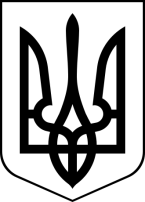 БРОСКІВСЬКИЙ ЗАКЛАД  ЗАГАЛЬНОЇ СЕРЕДНЬОЇ ОСВІТИСАФ'ЯНІВСЬКОЇ СІЛЬСЬКОЇ РАДИ ІЗМАЇЛЬСЬКОГО РАЙОНУ ОДЕСЬКОЇ ОБЛАСТІНАКАЗ29.08.2022                                                                                                     №89/О         Про призначення класних керівниківна 2022/2023 навчальний рікПризначити класними керівниками вчителів закладу на 2022/2023 навчальний рік.Контроль за виконанням даного наказу залишаю за собою.Директор                                           			        Алла ВОДЗЯНОВСЬКАЗ наказом ознайомлені:Цимбалюк В. О._____Ткаченко Т.Д. ________Діденко Д.О.  __________ Іовчева В.В. _________Колісницька Н.Ю. ______Михальченко Н.К. ____Рубцова Н.О._________    Фільчакова В.І._______Бойченко Г. Г. ____Головатюк О. С. _____Садко К. М. _____Клопот С.Б. __________Картелян Н.В. ________Ніколаєва С.В. ________  Діма Ю.Г.  _________Степаненко О.М. _____Храпавицька В.Д. ______Жук  М. І. _________Трифонова Н.М. ________Тарахтієнко А.М. _______ 1-АТкаченко Т.Д1-БЦимбалюк В.О.2-АДіденко Д.О.2-БІовчева В.В.3-АКолісницька Н.Ю3-БМихальченко Н.К.4-АРубцова Н.О.4-БФільчакова  В.І. 5-АБойченко А.Г.5-БГоловатюк О.С.6-АСадко К.М.6-БКлопот С.Б.7-АКартелян Н.В.7-БНіколаєва С.В.8-АДіма Ю.Г.8-БСтепаненко О.М.9-АХрапавицька В.Д.9-БЖук М.І.10Трифонова Н.М.11Тарахтієнко А.М.